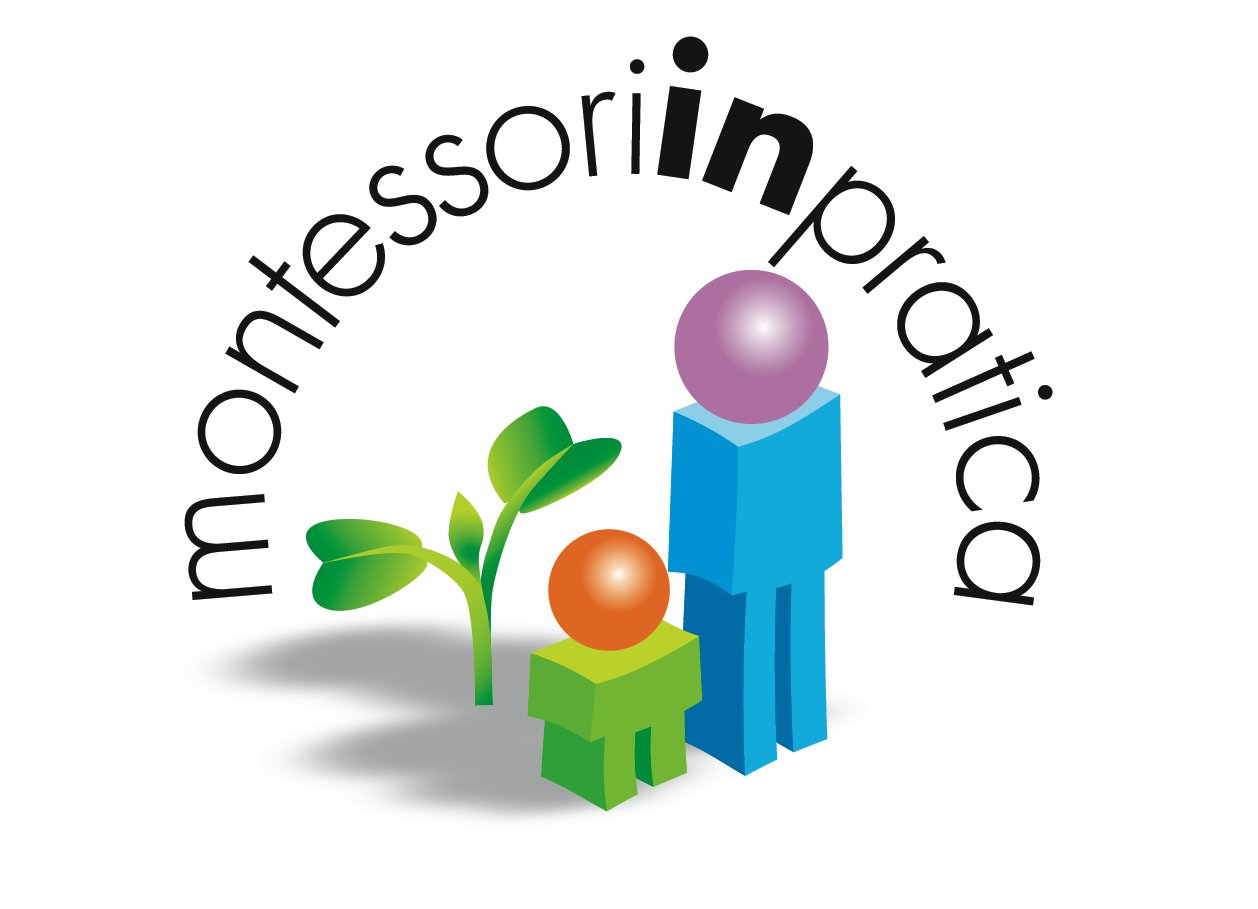 L’APPROCCIO MONTESSORI 
ALLO SVILUPPO DELLA MENTE MATEMATICATERZO LIVELLOIncontri di approfondimento per insegnanti di scuola PrimariaInizio incontri: novembre 2019Montessoriinpratica organizza un ciclo di seminari online dedicati allo sviluppo della mente matematica.Questo seminario è rivolto alle insegnanti di scuola Primaria come proseguimento della frequenza al secondo livello. Si propongono materiali strutturati con i quali si avviano i bambini a conoscenze fondamentali adatte al secondo ciclo della scuola primaria..GLI OBIETTIVIRiteniamo che il seminario offra la conoscenza dei materiali avanzati per lo sviluppo della mente matematica elaborati da Maria Montessori e presentati nel libro Psicoartimetica. Oltre alla presentazione dei singoli materiali saranno proposti quei piccoli accorgimenti, ricavati dai lunghi anni di esperienza della docente, che indirizzano opportunamente l’attività del bambino.Il seminario è finalizzato a fornire, in dettaglio, le competenze necessarie per l’applicazione di quanto viene proposto e prevede momenti di sostegno per le esperienze realizzate individualmente dai partecipanti durante il corso.Il corso è quindi dedicato agli insegnanti che hanno possibilità di sperimentare le “tecniche” acquisite durante il corso e che aspirano ad un proprio qualificato rapporto con l’infanzia avendo il piacere e la curiosità del confronto. SPECIFICITA’ DEL CORSO ONLINESi propone un percorso online impostato in modo innovativo, in quanto l’aula virtuale sarà gestita similmente ad una classe dove ogni allievo può intervenire, chiedere spiegazioni, interagire con il docente e con gli altri partecipanti. Il seminario ha come momento focale la discussione delle esperienze documentate dagli allievi, creando così processi formativi incisivi in quanto aderenti alle personali realtà educative.IL PROGRAMMA Telaio oroGioco della banca: moltiplicazione con moltiplicatore a 1, a 2, a 3 cifrePassaggio da un quadrato a uno subito successivo e passaggio da un quadrato a uno non successivo Analisi del quadrato Tavola dei multipliFoglio con il “conto con il ritmo di…” La composizione e scomposizione di un numero: Tavola A-B per lo studio dei multipli Tavola C per la ricerca dei fattoriRappresentazione grafica dei fattoriRicerca del massimo comun divisore (M.C.D.)Scomposizione in fattori primiLa grande divisioneI numeri decimali Passaggio da frazione a numero decimale: dall’unità al decimo; dal decimo al centesimo; dal centesimo al millesimoI numeri decimali: quantità, simboloTavola dei decimali: le operazioniScacchiera dei numeri decimaliDOCENTE Barbara Tinari (Membro dell’Asssociazione MontessoriInPratica, insegnante Montessori dal 1989) L’ORGANIZZAZIONEArticolazioneIl seminario si svolge in 12  incontri per un totale di 30 ore. Orario: mercoledì dalle ore 20.00 alle 22.30E’ previsto un calendario con incontri cadenzati al fine di permettere ai partecipanti di sperimentare quanto appreso e di confrontarlo con il gruppo: 13 e 27 novembre; 11 dicembre; 8 e  22 gennaio; 5 e 19 febbraio; 4 e 18  marzo; 15 e 29 aprile; 13 maggioCosti Sono previste: una quota di partecipazione al corso di € 405,00; una quota associativa di Euro 10 che permette di partecipare annualmente alle attività del MIP.Al momento dell’iscrizione verrà versata una quota di 50 euro che verrà detratta dall’importo del corso. La quota restante può essere dilazionata, su proposta dei partecipanti, entro e non la metà del  corso. In caso di rinuncia la quota di iscrizione non viene restituita.PartecipantiI seminari sono programmati per 15 partecipanti e il ciclo di seminari si attiva al raggiungimento del numero previsto. IscrizioneAlle partecipanti si richiede una organizzazione che permette di sperimentare direttamente nelle classi  quanto svolto nei seminari. Infatti, il percorso didattico è impostato con un calendario che prevede lo svolgimento delle esperienze di pari passo alle lezioni.E’ indispensabile essere forniti di un computer personale e di una adeguata connessione web.AttestatoAl completamento delle lezioni, dell’organizzazione degli appunti e di quanto richiesto durante le lezioni,   sarà rilasciato un attestato di partecipazione. IscrizioneAlle partecipanti si richiede:una organizzazione che permette di sperimentare direttamente nelle classi quanto svolto nel seminarioE’ indispensabile essere forniti di una adeguata connessione web.La sottiscrizione di un regolamento.Il modulo di iscrizione viene fornito dopo:l’invio di un CV con foto (leggibile)  un progetto che indica come si intende procedere per la parte sperimentalea info@montessoriinpratica.it)E’ previsto un colloquio conoscitivo tramite skype. Per informazioni: info@montessoriinpratica.it 